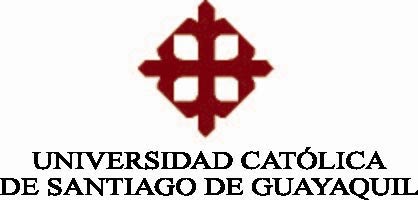 FACULTAD DE CIENCIAS MÉDICASCARRERA DE ODONTOLOGÍAAPELLIDOS Y NOMBRES:    __________________________________________________  C.I.  _____________________________________FECHA DE NACIMIENTO:  día/mes/año LUGAR: Provincia ______________________  Cantón____________________________NACIONALIDAD: _____________________________DIRECCIÓN DEL ALUMNO: __________________________________________________  TELEFONOS: Casa  ________________________  Celular:__________________________CORREO ELECTRONICO: ____________________________________________________COLEGIO DE DONDE PROVIENE: ______________________________________________REPRESENTANTE SOLIDARIO:_____________________________ C.I. ________________ DISCAPACIDAD : (          ) QUE TIPO DE DISCAPACIDAD: ________________INFORMACIÓN DE LOS PADRESNOMBRE DEL PADRE:_____________________________________________________N° CEDULA:_____________________________________________________________TELEFONO:______________________________________________________________NOMBRE DE MADRE:_____________________________________________________N° CEDULA:_____________________________________________________________TELEFONO:______________________________________________________________AL MATRICULARME EN LA UNIVERSIDAD CATÓLICA DE SANTIAGO DE GUAYAQUIL ACEPTO TODAS LAS LEYES Y REGLAMENTOS VIGENTES, SOMETIENDOME A ELLAS DE MANERA VOLUNTARIA.Guayaquil,   	de		del 2020____________________________Firma del Alumno